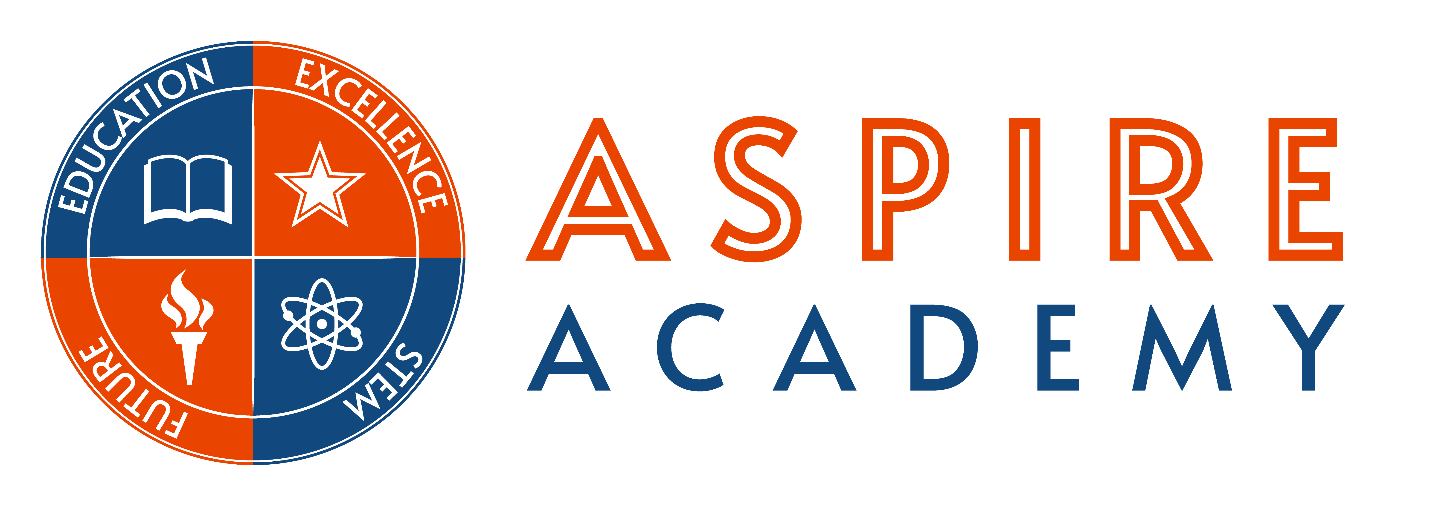 Board Meeting Minutes____________________________________________________________________________Date: 03-27-2022Time: 2:00 PM____________________________________________________________________________LocationZoom Video Call____________________________________________________________________________Mission: Aspire Academy is a community-based school committed to empower and educate all students to attain high academic performance, while eliminating the achievement gap by delivering an engaging STEM curriculum and meeting the individual needs of all students.Vision: Aspire Academy equips all students with the knowledge, character and skills needed to meet the demands of a competitive global economyAgendaOpening ItemsCalling the Meeting to OrderThe board chair called the meeting to order at 2:05pm. Secretary recordedRecord Attendance and GuestsPresent: Abdirizaq Hasan, Idil Farah, Cumar Karshe, Abdi Ahmed,Abdinaser Ahmed, M.K (Ex-Officio)Absent: Khalid MohammedGuests: Dan Jett from NEO	Approve Board AgendaThe board chair asked all board members to read, review, add or subtractany agenda items that could be missing from the meeting’s agenda. There weren't any additional agenda meetings from the board that they wanted to add on the agenda.The board chair asked for a motion to approve the agenda as it stands if there is noaddition or subtraction. Cumar made the motion to approve the agenda. Idil seconded the motion. Motion carried and was approved to 5-0Approve previous Board minutesThe board of directors took the time to go over December’s meeting minutes. There wasn’t any question about the previous meeting minutes. Abdirizaq made the motion to approve the previous meeting minutes. Idil seconded the motion. Motion carried and was approved to 5-0Approve February financialsThe school director, MK presented the financial report to the board of directors for the month of February. The school enrollment remains the same. We have the same number of students as we projected. The board looked at the accounts payable and saw no discrepancies. All the accounts payable was reviewed to make sure all payables are aligned. Board members asked questions to verify everything. Idil made a motion to approve the monthly financial statements. Abdirizaq seconded. Motion carried and was approved to 5-0Declaration of Conflict of InterestThe board chair asked if there are any Conflicts of Interest hidden or apparent amongst board members for the school. All board members affirmed that there isn’t any conflict of interest.Executive Report, Update and Evaluation AcademicsIn addition to the after school enrichment program, students are receiving two to three days of math and reading intervention through virtual tutors. Students are targeted based on their individual needs. Students are showing great participation and interest with the program.OperationsSchool compensatory revenue is released by MDE and should be coming in as we claim in CLICS. Having said that, MDE will not pay the school for September and October claims due to MDE site visit and approval timing.SOD plan and progressThe board of directors discussed and reviewed the SOD progress, goals for the school. School finance committee has been meeting monthly to review schools financials and SOD goals. The board commended the school leadership for their dedication in preparation of the school’s SOD plan and progress, reviewed the plan for the school to operate within means in terms of financials for the remainder of the year, and reviewed the plan for recruitment and ways to increase the daily membership (ADM). Enrollment remains very important. The application period will be through June 1, 2022. If at that time the number of applications exceeds seats available Aspire will hold lottery.Action ItemsNonePublic CommentsNoneClosing ItemsAdjourn MeetingBoard chair asked a motion to adjourn the meeting. Cumar seconded the motion. Motion carried and was approved to 5-0. The meeting was adjourned at 2:50pm.